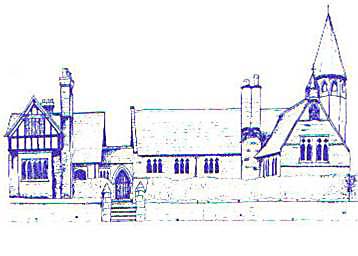 ECCLESTON CE PRIMARY SCHOOLOur Vision StatementAt Eccleston CE Primary School, we are united in our vision to prepare our children for life in the modern world.  We will do this by instilling a lifelong love of learning and embedding Christian values that reflect the example Jesus has set.  We strive for excellence in all we do, enabling all members of our school to flourish. “Let your light shine”-Matthew 5.16In addition, we commend the following statements with the aim that they will be shared by everyone at Eccleston CE Primary School;The Christian faith is at the heart of our community and following the example of Jesus, we strive to serve and value all in an atmosphere of encouragement, support, acceptance, love, friendship and respectWe aim to engage all our pupils through our exciting and adventurous curriculumOur school community will value and respect individuality and embrace diversityWe aim to fulfil our ambitions by having daily high expectations of ourselves and othersWe aim to provide a safe, welcoming, inclusive, positive and stimulating environment for children, staff and visitorsWe can let our light continue to shine for our pupils throughout their lives as they learn that “With God, all things are possible”. (Matthew 19:26)Our Christian Values are as follows;ThankfulnessJoy & CelebrationLoveForgivenessTrustFriendship“With God, all things are possible.”Matthew 19.26